Zamawiający:Szpital Kliniczny im. dr. Józefa Babińskiego SPZOZ w KrakowiePostępowanie przetargowe: ZP-6/24Załącznik nr 4 do SWZ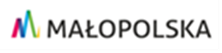 UMOWA nr ................... (WZÓR)zawarta w dniu .................... w Krakowie pomiędzy:Szpitalem Klinicznym im. dr. Józefa Babińskiego SPZOZ w Krakowie z siedzibą pod adresem: 30-393 Kraków, ul. dr. Józefa Babińskiego 29, zarejestrowanym w Sądzie Rejonowym dla Krakowa – Śródmieścia w Krakowie Wydział XI Gospodarczy Krajowego Rejestru Sądowego pod nr KRS 0000005002 i wpisanym w rejestrze podmiotów wykonujących działalność leczniczą prowadzonym przez Wojewodę Małopolskiego w księdze rejestrowej nr 000000005597, NIP: 676-20-96-303, REGON: 000298554, reprezentowanym przez:Michała Tochowicza – Dyrektora Szpitalazwanym w treści umowy „Zamawiającym”,a:………………………………………, zwanym w treści umowy „Wykonawcą”,W wyniku przeprowadzonego postępowania o udzielenie zamówienia publicznego w trybie podstawowym- zgodnie z art. 275 pkt 1 ustawy – Prawo zamówień publicznych - nr ZP-6/24 została zawarta umowa o następującej treści:§1. Przedmiot umowy1. Zamawiający zleca, a Wykonawca przyjmuje do wykonania usługę pełnienia funkcji Inspektora nadzoru inwestorskiego branży budowlanej w specjalności inżynieryjnej drogowej nad realizacją robót drogowych budowlano-instalacyjnych, w ramach inwestycji pn.: „Przebudowa i rozbudowa dróg, chodników i parkingów na terenie Zespołu szpitalno-parkowego w Krakowie-Kobierzynie”, zwaną dalej „Przedmiotem umowy” lub „Usługą”.2. Przedmiot umowy obejmuje sprawowanie nadzoru inwestorskiego nad kompleksową realizacją inwestycji zgodnie z przepisami ustawy Prawo budowlane (w szczególności art. 25 i 26 ustawy Prawo budowlane) oraz rozporządzeń wykonawczych do tej ustawy, a w szczególności:1) Zapoznanie się z dokumentacją projektową i kosztorysową oraz przedstawienie Zamawiającemu pisemnej opinii, co do jej kompletności, jakości oraz ewentualnych wad.2) Zapoznanie się z umową zawartą z wykonawcą robót budowlano-instalacyjnych oraz opiniowanie ewentualnych późniejszych jej zmian. 3) Współpraca w opracowywaniu Harmonogramu rzeczowo-finansowego zamówienia podstawowego inwestycji oraz opiniowanie ewentualnych późniejszych zmian w tym zakresie. 4) Współpraca z Zamawiającym w zakresie administrowania nadzorowaną inwestycją, np.: przekazywanie informacji o stanie zaawansowania robót pod względem rzeczowym i finansowym, informacji o zagrożeniach, problemach technicznych i organizacyjnych, konfliktach, itp.5) Bieżący nadzór nad prawidłową realizacją przez wykonawcę robót budowlano-instalacyjnych, zgodnie z wszelkimi wymaganiami umowy nr ........ i dokumentacji projektowej stanowiącej załącznik do postępowania o udzielenia zamówienia publicznego nr ZP-4/24. Współpraca z Zamawiającym przy egzekwowaniu realizacji przez wykonawcę postanowień umowy na roboty budowlano - instalacyjne.6) Analiza proponowanych przez projektanta i/lub wykonawcę robót budowlano-instalacyjnych rozwiązań projektowych i wykonawczych, ich bieżąca kontrola pod kątem kosztów realizacji inwestycji i późniejszej eksploatacji, w tym analiza i pisemne opiniowanie propozycji zmian technologii wykonania robót budowlano-instalacyjnych oraz rodzaju materiałów.7) Przekazywanie wykonawcy robót budowlano-instalacyjnych terenów budowy/robót oraz bieżące kontrolowanie prawidłowości zabezpieczenia terenów budowy/robót przed osobami postronnymi. Przekazywanie terenów budowy/robót nastąpi zgodnie z Harmonogramem rzeczowo-finansowym zamówienia podstawowego inwestycji, o którym mowa w pkt. 3) powyżej oraz w przypadku robót budowlano-instalacyjnych realizowanych w ramach prawa opcji – w terminie wyznaczonym przez Zamawiającego, na piśmie pod rygorem nieważności.8) Reprezentowanie Zamawiającego na budowie we wszystkich kwestiach technicznych i organizacyjnych związanych z realizacją inwestycji, poprzez sprawowanie kontroli zgodności jej realizacji z dokumentacją przetargową, projektową, umową zawartą z wykonawcą robót budowlano-instalacyjnych, umowami wykonawcy robót budowlano-instalacyjnych zawartymi z podwykonawcami, zakresem koniecznych do wykonania prac, przepisami i obowiązującymi Polskimi Normami, zasadami wiedzy technicznej oraz zasadami bezpieczeństwa w trakcie budowy i przyszłego użytkowania. 9) Sprawdzanie na bieżąco jakości wykonywanych robót budowlano-instalacyjnych, wbudowanych urządzeń, materiałów i wyrobów budowlanych, a w szczególności zapobieganie zastosowaniu urządzeń, materiałów i wyrobów budowlanych wadliwych i niedopuszczonych do obrotu i stosowania w budownictwie lub nie spełniających wymaganych parametrów technicznych.10) Sprawdzanie i egzekwowanie posiadania przez wykonawcę robót budowlano-instalacyjnych odpowiednich dokumentów (np. atestów, certyfikatów wyrobów i materiałów, świadectw jakości, wyników badań) dotyczących materiałów, wyrobów i urządzeń przed ich wbudowaniem, a także ich przekazywanie na każde żądanie Zamawiającego. Sprawdzenie kompletności i prawidłowości operatu kolaudacyjnego oraz dokumentacji powykonawczej. Zatwierdzanie rysunków wykonawczych, warsztatowych, rewizji do rysunków wykonawczych i powykonawczych sporządzonych przez wykonawcę robót budowlano-instalacyjnych i ich archiwizowanie.11) Sprawdzanie zgodności parametrów montowanych urządzeń i materiałów z parametrami określonymi w dokumentacji przetargowej i projektowej. Nakazywanie wykonawcy robót budowlano-instalacyjnych wykonania dodatkowych badań montowanych urządzeń i materiałów budzących wątpliwość co do ich jakości po uprzedniej akceptacji Zamawiającego.12) Bieżące rozwiązywanie problemów technicznych i organizacyjnych na terenie budowy, rozstrzyganie wątpliwości związanych z wykonywanymi robotami budowlano-instalacyjnymi, a w przypadku braku możliwości ich rozstrzygnięcia niezwłoczne, pisemne zawiadomienie o tym fakcie Zamawiającego.13) Sporządzanie na wezwanie Zamawiającego pisemnych bieżących informacji o przebiegu i stanie realizacji inwestycji, umożliwiających Zamawiającemu sukcesywne sporządzanie wymaganej sprawozdawczości inwestycyjnej.14) Bieżące informowanie Zamawiającego o postępach robót, pojawiających się trudnościach w realizacji inwestycji oraz wszelkich okolicznościach, które mogą mieć wpływ na terminowość, koszty, poprawność wykonania robót budowlano-instalacyjnych oraz o wystąpieniu okoliczności nieprzewidzianych w dokumentacji projektowej.15) Sprawdzanie i dokonywanie odbiorów robót zanikających i ulegających zakryciu, częściowych i końcowych, w tym zamontowanych urządzeń i wyposażenia. Uczestniczenie w prowadzonych badaniach, próbach i odbiorach technicznych (również tych prowadzonych przez dysponentów sieci). 16) Udział w odbiorach częściowych i końcowych jako potwierdzanie wykonanych robót budowlano-instalacyjnych, zatwierdzanie protokołów odbiorów częściowych i końcowych, stanowiących podstawę do fakturowania przez wykonawcę robót budowlano-instalacyjnych; w tym w szczególności:a) potwierdzenie gotowości do odbioru, wyznaczenie terminu odbioru zgodnego z zawartą z wykonawcą robót budowlano-instalacyjnych umową;b) przewodniczenie komisji odbiorów robót, a następnie przeprowadzenie odbiorów wraz ze sporządzeniem protokołów;c) kompletowanie, sprawdzenie a następnie przekazanie Zamawiającemu dokumentacji powykonawczej, o której mowa w umowie z wykonawcą robót budowlano-instalacyjnych, w tym również przejęcie od wykonawcy robót budowlano-instalacyjnych i sprawdzenie kompletności wszystkich wymaganych instrukcji eksploatacyjnych, ruchowych i przekazanie ich Zamawiającemu;d) nadzorowanie usuwania stwierdzonych podczas odbiorów usterek/wad oraz pisemne potwierdzanie ich usunięcia;e) informowanie Zamawiającego o zasadności naliczenia kar umownych wykonawcy robót budowlano-instalacyjnych zgodnie z zawartą umową pomiędzy Zamawiającym a wykonawcą robót budowlano-instalacyjnych.17) Sprawdzanie i zatwierdzanie poprawności dokumentów przed odbiorowych sporządzonych i dostarczonych przez wykonawcę robót budowlano-instalacyjnych, w zakresie sprawowanego nadzoru inwestorskiego.18) Przyjmowanie i opiniowanie ewentualnych wniosków wykonawcy robót budowlano-instalacyjnych dotyczących konieczności wykonania robót dodatkowych lub zamiennych lub ograniczenia ich zakresu, wraz z przedłożeniem ich do akceptacji Zamawiającemu oraz sporządzanie protokołów konieczności wykonania robót dodatkowych lub zamiennych lub protokołu ograniczenia inwestycji, zgodnie z przepisami prawa, w tym w szczególności ustawy Prawo budowlane oraz ustawy Prawo zamówień publicznych. Wykonawca ma obowiązek sprawdzania kosztorysów ewentualnych robót dodatkowych lub zamiennych pod względem merytorycznym, formalno – prawnym i kosztowym.Wykonawca ma obowiązek niezwłocznego poinformowania Zamawiającego o możliwości wystąpienia powyżej określonych rodzajów robót i ewentualnych wnioskach Wykonawcy w tych zakresach. Bez pisemnej zgody Zamawiającego Wykonawca, tj. Inspektor nadzoru inwestorskiego nie jest upoważniony do wydawania wykonawcy robót budowlano-instalacyjnych polecenia wykonania robót dodatkowych, zamiennych lub ograniczenia ich zakresu.19) Nadzór nad przestrzeganiem przez wykonawcę robót budowlano-instalacyjnych na terenie budowy/robót przepisów p.poż i bhp oraz egzekwowanie zachowania porządku na budowie, a także przestrzegania przepisów w zakresie ochrony środowiska, w szczególności ustawy o odpadach.20) Sporządzanie na bieżąco dokumentacji fotograficznej przed i w trakcie prowadzenia robót budowlano-instalacyjnych, na każdym etapie robót, i jej przekazywanie Zamawiającemu w wyznaczonym przez Zamawiającego terminie.21) Obecność i pobyt na terenie budowy/robót (w tym pobyt w siedzibie Zamawiającego, według jego potrzeb) co najmniej trzy razy w tygodniu, po minimum 5 godzin, w godzinach. 8:00 – 15:00; Zamawiający i Wykonawca wspólnie pisemnie ustalą dni świadczenia Usługi w ujęciu miesięcznym; obecność i pobyty każdorazowo będą udokumentowane, pod rygorem naliczenia kary umownej.22) Obecność na naradach koordynacyjnych organizowanych przez Zamawiającego (według potrzeb Zamawiającego i w terminach wyznaczonych przez Zamawiającego), pod rygorem naliczenia kary umownej.23) Zapewnienie przyjazdu Wykonawcy na teren budowy/robót w czasie do 8 godzin od telefonicznego wezwania przez Zamawiającego lub wykonawcę robót budowlano -instalacyjnych, a w przypadkach awaryjnych (zdarzenia na budowie zagrażające bezpieczeństwu) do 4 godzin. 24) Zamawiający przewiduje możliwość zmiany liczby dni obecności i pobytu Wykonawcy na terenie budowy/robót, o których mowa w pkt 21 - 23. Ostateczna decyzja co do zmiany leży w gestii Zamawiającego, co oznacza, że w przypadku zaproponowania takiej zmiany przez Zamawiającego, Wykonawca zobowiązany jest zmianę taką zaakceptować; każdorazowa zmiana wymaga pisemnej pod rygorem nieważności zgody Zamawiającego; powyższa zmiana nie stanowi zmiany umowy i nie wymaga sporządzenia aneksu do umowy. 25) Wykonywanie wszelkich innych czynności gwarantujących prawidłowy i terminowy przebieg inwestycji, o której mowa w § 1 ust. 1 umowy, w tym bieżąca koordynacja prac wszystkich uczestników procesu budowlanego.26) Udzielanie wszystkich niezbędnych informacji na potrzeby sprawozdawczości z realizacji projektu w całym okresie jego realizacji.27) Wykonawca jest obowiązany wykazywać inicjatywę osiągania oszczędności i obniżki kosztów budowy oraz ujawniania występujących na budowie nieprawidłowości i im przeciwdziałania, powiadamiając i współdziałając przy tym z Zamawiającym.3. Wykonawca świadczył będzie Usługę – w ramach zamówienia podstawowego i zamówienia w ramach prawa opcji. a) W ramach zamówienia podstawowego Wykonawca świadczył będzie Usługę nad realizacją następujących etapów robót budowlano-instalacyjnych:1) Pierwszy etap – Odcinek 5 - wykonanie nawierzchni: drogi, chodników, parkingów, placów, zjazdów i terenów utwardzonych, nawierzchni opasek wokół budynków kostką profirową z rozbiórki, nawierzchni żwirowej, oraz wykonanie robót budowlano-instalacyjnych i towarzyszących wynikających z dokumentacji projektowej dla Odcinka 5. Pierwszy etap (podstawowy) obejmuje odcinek drogi, który na Mapie poglądowej został oznaczony numerem 5 (w sąsiedztwie budynków 5C, 7B i 7A). 2) Drugi etap – Odcinek 6 – wykonanie nawierzchni: drogi, chodników i zjazdów, oraz wykonanie robót budowlano-instalacyjnych i towarzyszących wynikających z dokumentacji projektowej dla Odcinka 6. Drugi etap (podstawowy) obejmuje odcinek drogi, który na Mapie poglądowej został oznaczony numerem 6 (w sąsiedztwie budynków 7A, 7B, 102 i 12 [kaplica]).3) Trzeci etap – Odcinek 7 – wykonanie nawierzchni: drogi, chodników i zjazdów, oraz wykonanie robót budowlano-instalacyjnych i towarzyszących wynikających z dokumentacji projektowej dla Odcinka 7. Trzeci etap (podstawowy) obejmuje odcinek drogi, który na Mapie poglądowej został oznaczony numerem 7 (w sąsiedztwie budynków 5C, 14, 13 [apteka], 15 [teatr] i 16 [kuchnia]).4) Czwarty etap – Odcinek 10 – wykonanie nawierzchni: chodników i drogi, parkingów, nawierzchni opasek wokół budynków kostką profirową z rozbiórki, oraz wykonanie robót budowlano-instalacyjnych i towarzyszących wynikających z dokumentacji projektowej dla Odcinka 10. Czwarty etap (podstawowy) obejmuje odcinek drogi, który na Mapie poglądowej został oznaczony numerem 10 (w sąsiedztwie budynku 5C).5) Piąty etap - Odcinek 11 – wykonanie nawierzchni: drogi, chodników i zjazdów, parkingów, nawierzchni przebudowy parkingu, oraz wykonanie robót instalacyjno- budowlanych i towarzyszących wynikających z dokumentacji projektowej dla Odcinka 11. Piąty etap (podstawowy) obejmuje odcinek drogi, który na Mapie poglądowej został oznaczony numerem 11 (w sąsiedztwie budynków 4A, 5A, 5C, 13 [apteka] i 102).6) Szósty etap – Odcinek 12 – wykonanie nawierzchni: drogi, chodników i zjazdów, parkingów, oraz wykonanie robót budowlano-instalacyjnych i towarzyszących wynikających z dokumentacji projektowej dla Odcinka 12. Szósty etap (podstawowy) obejmuje odcinek drogi, który na Mapie poglądowej został oznaczony numerem 12 (w sąsiedztwie budynków 5A i 102).7) Siódmy etap – Odcinek 16 – wykonanie nawierzchni: drogi, chodników, parkingów, placów, zjazdów i terenów utwardzonych, nawierzchni opasek wokół budynków kostką profirową z rozbiórki, oraz wykonanie robót budowlano-instalacyjnych i towarzyszących wynikających z dokumentacji projektowej dla Odcinka 16. Siódmy etap (podstawowy) obejmuje odcinek drogi, który na Mapie poglądowej został oznaczony numerem 16 (w sąsiedztwie budynków 1, 2A i 3A).8) Ósmy etap – Odcinek 17 – wykonanie nawierzchni: drogi, chodników, parkingów, placów, zjazdów i terenów utwardzonych, nawierzchni opasek wokół budynków kostką profirową z rozbiórki, oraz wykonanie robót budowlano-instalacyjnych i towarzyszących wynikających z dokumentacji projektowej dla Odcinka 17. Ósmy etap (podstawowy) obejmuje odcinek drogi, który na Mapie poglądowej został oznaczony numerem 17 (w sąsiedztwie budynków 3A, 4A i 12 [kaplica]).9) Dziewiąty etap – Odcinek 18 – wykonanie nawierzchni: drogi, chodników i zjazdów, parkingów, oraz wykonanie robót budowlano-instalacyjnych i towarzyszących wynikających z dokumentacji projektowej dla Odcinka 18. Dziewiąty etap (podstawowy) obejmuje odcinek drogi, który na Mapie poglądowej został oznaczony numerem 18 (w sąsiedztwie budynków 8 i 12 [kaplica]).10) Dziesiąty etap – Odcinek 19 - wykonanie nawierzchni: drogi, chodników, parkingów, placów, zjazdów i terenów utwardzonych, nawierzchni opasek wokół budynków kostką profirową z rozbiórki, oraz wykonanie robót budowlano-instalacyjnych i towarzyszących wynikających z dokumentacji projektowej dla Odcinka 19. Dziesiąty etap (podstawowy) obejmuje odcinek drogi, który na Mapie poglądowej został oznaczony numerem 19 (w sąsiedztwie budynków 8 i 12 [kaplica]).b) W ramach zamówienia w prawie opcji Wykonawca świadczył będzie Usługę nad realizacją następujących etapów robót budowlano-instalacyjnych:1) Jedenasty etap – Odcinek 1 - wykonanie nawierzchni: drogi, chodników i zjazdów, opasek wokół budynków kostką profirową z rozbiórki, oraz wykonanie robót budowlano-instalacyjnych i towarzyszących wynikających z dokumentacji projektowej dla Odcinka 1. Jedenasty etap obejmuje odcinek drogi, który na mapie poglądowej został oznaczony numerem 1 (w sąsiedztwie budynków 23, 24, 26 i 28). 2) Dwunasty etap – Odcinek 2 - wykonanie nawierzchni: drogi, chodników i zjazdów, placu, nawierzchni opasek wokół budynków kostką profirową z rozbiórki, oraz wykonanie robót budowlano-instalacyjnych i towarzyszących wynikających z dokumentacji projektowej dla Odcinka 2. Dwunasty etap obejmuje odcinek drogi, który na mapie poglądowej został oznaczony numerem 2 (w sąsiedztwie budynków 14, 15 [teatr] i 28).3) Trzynasty etap – Odcinek 3 - wykonanie nawierzchni: drogi, chodników i zjazdów, oraz wykonanie robót budowlano-instalacyjnych i towarzyszących wynikających z dokumentacji projektowej dla Odcinka 3. Trzynasty etap obejmuje odcinek drogi, który na mapie poglądowej został oznaczony numerem 3 (w sąsiedztwie budynku 14).4) Czternasty etap – Odcinek 4 - wykonanie nawierzchni: drogi, chodników, parkingów, placów, zjazdów i terenów utwardzonych, nawierzchni opasek wokół budynków kostką profirową z rozbiórki, oraz wykonanie robót budowlano-instalacyjnych i towarzyszących wynikających z dokumentacji projektowej dla Odcinka 4. Czternasty etap obejmuje odcinek drogi, który na mapie poglądowej został oznaczony numerem 4 (w sąsiedztwie budynków 7A i 40).5) Piętnasty etap – Odcinek 8 - wykonanie nawierzchni: drogi, chodników i zjazdów, nawierzchni żwirowej, oraz wykonanie robót budowlano-instalacyjnych i towarzyszących wynikających z dokumentacji projektowej dla Odcinka 8. Piętnasty etap obejmuje odcinek drogi, który na mapie poglądowej został oznaczony numerem 8 (w sąsiedztwie budynków 15 [teatr], 16 [kuchnia], 17 [kotłownia]).6) Szesnasty etap – Odcinek 9 - wykonanie nawierzchni: drogi, chodników, parkingów, placów, zjazdów i terenów utwardzonych, oraz wykonanie robót budowlano-instalacyjnych i towarzyszących wynikających z dokumentacji projektowej dla Odcinka 9. Szesnasty etap obejmuje odcinek drogi, który na mapie poglądowej został oznaczony numerem 9 (w sąsiedztwie budynków 16 [kuchnia], 17 [kotłownia], 42 i 105 [WTZ]).7) Siedemnasty etap – Odcinek 13 - wykonanie nawierzchni: drogi, chodników i zjazdów, parkingów, oraz wykonanie robót budowlano-instalacyjnych i towarzyszących wynikających z dokumentacji projektowej dla Odcinka 13. Siedemnasty etap obejmuje odcinek drogi, który na mapie poglądowej został oznaczony numerem 13 (w sąsiedztwie budynków 6B i 13 [apteka]).8) Osiemnasty etap – Odcinek 15 - wykonanie nawierzchni: drogi, chodników i zjazdów, parkingów, nawierzchni opasek wokół budynków kostką profirową z rozbiórki, oraz wykonanie robót budowlano-instalacyjnych i towarzyszących wynikających z dokumentacji projektowej dla Odcinka 15. Osiemnasty etap obejmuje odcinek drogi, który na mapie poglądowej został oznaczony numerem 15 (w sąsiedztwie budynków 1 i 2B).9) Dziewiętnasty etap – Odcinek 20 - wykonanie nawierzchni: drogi, chodników, parkingów i miejsc postojowych, placów, zjazdów i terenów utwardzonych, oraz wykonanie robót budowlano-instalacyjnych i towarzyszących wynikających z dokumentacji projektowej dla Odcinka 20. Dziewiętnasty etap obejmuje odcinek drogi, który na mapie poglądowej został oznaczony numerem 20 (w sąsiedztwie budynków 8, 9, 10 i 11);opisane szczegółowo w dokumentacji projektowej pn.: „Przebudowa i rozbudowa dróg wewnętrznych wraz z budową, przebudową i rozbudową miejsc postojowych, parkingów, chodników i utwardzeń terenu, rozbudową i przebudową placów manewrowych, ciągów pieszych, budową szlabanów parkingowych oraz rozbudową instalacji zewnętrznej elektrycznej i kanalizacji deszczowej obsługującej drogi oraz rozbiórka budynku usługowego obsługi parkingu zlokalizowanych na terenie Zespołu Szpitalno-Parkowego w Krakowie-Kobierzynie”, autorstwa Pracowni Projektowej Mariusz Pawelec z siedzibą w Krakowie, która stanowi dokumentację postępowania o udzielenie zamówienia publicznego nr ZP-4/24, objętej decyzją pozwolenia na budowę dla przedmiotowej inwestycji.4. Wykonawca oświadcza, że przed zawarciem niniejszej umowy, przy zachowaniu należytej staranności, miał możliwość dokonania wizji lokalnej przyszłego terenu budowy/robót pozwalającej na poznanie stanu faktycznego w celu pozyskania wszelkich danych mogących być przydatnymi do realizacji i rozliczenia Przedmiotu umowy.5. Wykonawca realizując Przedmiot umowy uwzględni fakt, że teren budowy/robót umiejscowiony jest w obrębie funkcjonującego Szpitala i dołoży należytej staranności by organizacja wykonywania robót budowlano-instalacyjnych gwarantowała niezakłóconą możliwość bieżącej eksploatacji Szpitala w zakresie świadczenia usług zdrowotnych. 6. Ilekroć w umowie jest mowa o dniach roboczych przez dni robocze Strony rozumieją dni od poniedziałku do piątku z wyjątkiem dni ustawowo uznanych za dni wolne od pracy.7. Wykonawca oświadcza, że przez cały czas realizacji Przedmiotu umowy zapewni nadzór inwestorki przez osobę pełniącą funkcję inspektora nadzoru inwestorskiego, posiadającą uprawnienia do wykonywania samodzielnych funkcji technicznych w budownictwie obejmujących kierowanie i nadzorowanie robotami budowlanymi bez ograniczeń w specjalności inżynieryjnej drogowej, będącą członkiem właściwej izby samorządu zawodowego oraz posiadającą aktualne zaświadczenie o przynależności do właściwej terytorialnie okręgowej izby inżynierów budownictwa. Wykonawca dostarczy Zamawiającemu, najpóźniej w następnym dniu po dniu zawarcia niniejszej umowy, oświadczenie o podjęciu obowiązków Inspektora nadzoru inwestorskiego wraz z niezbędnymi dokumentami spełniającymi wymagania dotyczące uprawnień i doświadczenia określone w SWZ postępowania o udzielenie zamówienia publicznego nr ZP-6/24.8. Zamawiający w trakcie realizacji Przedmiotu umowy może zgłosić uzasadniony sprzeciw, co do czynności Inspektora nadzoru inwestorskiego, jeżeli pozostają one w sprzeczności z zatwierdzonymi niniejszą umową warunkami wykonania Przedmiotu umowy. W wypadku potwierdzenia wystąpienia sytuacji, o której mowa w zdaniu poprzednim, Wykonawca będzie zobowiązany do niezwłocznej zmiany Inspektora nadzoru inwestorskiego. Każda zmiana Inspektora nadzoru inwestorskiego wymaga pisemnej akceptacji Zamawiającego pod rygorem nieważności. Zmiana osoby, o których mowa powyżej, nie stanowi zmiany niniejszej umowy. §2. Wartość Przedmiotu umowy i warunki płatności1. Łączne całkowite wynagrodzenie ryczałtowe należne Wykonawcy za wykonanie Przedmiotu umowy, o którym mowa w § 1 wynosi maksymalnie …………………………. zł brutto (słownie: ………………. …../100), w tym:a) całkowite wynagrodzenie ryczałtowe należne Wykonawcy za wykonanie Przedmiotu umowy w ramach zamówienia podstawowego, o którym mowa w § 1 ust. 3 lit a) pkt 1) – 10) umowy wynosi maksymalnie ……………………. zł brutto (słownie: ………………. …../100), co stanowi sumę 14 miesięcy świadczenia Usługi pomnożonej przez miesięczne wynagrodzenie ryczałtowe Wykonawcy, zgodne ze złożoną przez Wykonawcę ofertą;b) całkowite wynagrodzenie ryczałtowe należne Wykonawcy za wykonanie Przedmiotu umowy w ramach prawa opcji, o którym mowa w § 1 ust. 3 lit b) pkt 1) – 9) umowy wynosi maksymalnie …………………. zł brutto (słownie: ………………. …./100), i w podziale na etapy stanowi:1) Jedenasty etap – o którym mowa w § 1 ust. 3 lit b) pkt 1) umowy ..…............….. zł brutto (słownie: ........),2) Dwunasty etap – o którym mowa w § 1 ust. 3 lit b) pkt 2) umowy ….............….. zł brutto (słownie: ………),3) Trzynasty etap – o którym mowa w § 1 ust. 3 lit b) pkt 3) umowy ...…..........….. zł brutto (słownie: ………),4) Czternasty etap – o którym mowa w § 1 ust. 3 lit b) pkt 4) umowy ...…............ zł brutto (słownie: …………),5) Piętnasty etap – o którym mowa w § 1 ust. 3 lit b) pkt 5) umowy ..…..........….. zł brutto (słownie: …………),6) Szesnasty etap – o którym mowa w § 1 ust. 3 lit b) pkt 6) umowy …...........….. zł brutto (słownie: …………),7) Siedemnasty etap – o którym mowa w § 1 ust. 3 lit b) pkt 7) umowy ….......... zł brutto (słownie: …………),8) Osiemnasty etap – o którym mowa w § 1 ust. 3 lit b) pkt 8) umowy …......….. zł brutto (słownie: ………),9) Dziewiętnasty etap – o którym mowa w § 1 ust. 3 lit b) pkt 9) umowy .......….. zł brutto (słownie: ………).2. Wynagrodzenie Wykonawcy za realizację Przedmiotu umowy, określone w ust. 1 niniejszego paragrafu, jest wynagrodzeniem ryczałtowym i uwzględnia wszystkie koszty i zysk Wykonawcy w związku z realizacją kompletnego Przedmiotu umowy zgodnie z umową, w ramach zamówienia podstawowego i zamówień zrealizowanych w ramach prawa opcji.3. Zapłata wynagrodzenia należnego Wykonawcy następować będzie w następujący sposób:a) zapłata wynagrodzenia Wykonawcy, o którym mowa w ust. 1 lit a) niniejszego paragrafu następować będzie za dany miesiąc świadczenia Usługi i wynosić miesięcznie .............. zł brutto (słownie: ……....…); zapłata wynagrodzenia nastąpi po przekazaniu Zamawiającemu poprawnie wystawionej faktury - na koniec danego miesiąca rozliczeniowego, której załącznikiem będzie podpisany przez Strony Protokół z pełnienia funkcji Inspektora nadzoru inwestorskiego; faktura zostanie wystawiona przez Wykonawcę po dopełnieniu wszelkich wymagań określonych niniejszą umową;b) zapłata wynagrodzenia Wykonawcy, o którym mowa w ust. 1 lit b) pkt 1) – 9) niniejszego paragrafu następować będzie częściowo zgodnie z podziałem na etapy (od etapu Jedenastego do etapu Dziewiętnastego), po uprzednim zleceniu Wykonawcy przez Zamawiającego wykonania Usługi nad realizacją danego etapu robót budowlano-instalacyjnych w ramach prawa opcji; zapłata wynagrodzenia Wykonawcy nastąpi po zakończeniu danego etapu robót budowlano-instalacyjnych zamówienia w ramach prawa opcji przez wykonawcę tych robót i odebraniu ich przez Zamawiającego Protokołem końcowego odbioru robót; potwierdzeniem wykonania Usługi będzie podpisany przez Zamawiającego i Wykonawcę Protokół z pełnienia funkcji Inspektora nadzoru inwestorskiego; zapłata wynagrodzenia nastąpi po przekazaniu Zamawiającemu poprawnie wystawionej faktury, której załącznikiem będzie podpisany przez Strony przedmiotowy protokół; faktura zostanie wystawiona przez Wykonawcę po dopełnieniu wszelkich wymagań określonych niniejszą umową.4. W przypadku wykonywana Przedmiotu umowy przez podwykonawcę każdorazowo Protokół z pełnienia funkcji Inspektora nadzoru inwestorskiego określać będzie zakres prac wykonanych przez podwykonawcę i ich wartość.5. Wykonawca niniejszym potwierdza, iż wynagrodzenie ryczałtowe określone w ust. 1 niniejszego paragrafu jako kwota brutto obejmuje wszystkie elementy niezbędne do wykonania Przedmiotu umowy, uwzględniające wnikliwą i całościową znajomość Przedmiotu nadzorowanej inwestycji oraz wszelkie standardy, a także obejmuje wszelkie ryzyka oraz uwzględnia wszystkie koszty, w tym także m. in.:a) podatek od towarów i usług (VAT) oraz wszelkie inne podatki, opłaty i koszty, które obciążają Wykonawcę;b) wszelkie wydatki ponoszone przez Wykonawcę celem sprawowania Usługi nadzoru inwestorskiego;b) koszty ponoszone przez Wykonawcę z tytułu dojazdów na teren budowy/robót, przejazdów, diet i noclegów, w tym koszty pobytu na budowie,d) koszty ponoszone przez Wykonawcę w celu prawidłowego i terminowego wykonania Przedmiotu umowy i na warunkach w niej ustalonych.6. Ustala się, że wynagrodzenie ryczałtowe Wykonawcy za wykonanie Usługi, o którym mowa w niniejszym paragrafie, nie ulegnie zmianie przez okres obowiązywania umowy, z zastrzeżeniem zapisów § 11 i 11A umowy.7. Zamawiający będzie dokonywał zapłaty wynagrodzenia należnego Wykonawcy zgodnie z zapisami niniejszego paragrafu, przelewem na rachunek bankowy Wykonawcy o numerze .................................. – w terminie 30 dni po otrzymaniu prawidłowo wystawionej faktury i stwierdzeniu wykonania Przedmiotu umowy na zasadach opisanych w niniejszym paragrafie. Za dzień zapłaty wynagrodzenia należnego Wykonawcy Strony uznają dzień obciążenia rachunku bankowego Zamawiającego.8. Zmiana rachunku bankowego Wykonawcy może nastąpić wyłącznie w formie pisemnego aneksu do umowy pod rygorem nieważności.§3. Prawo opcji1. Zamawiający może skorzystać z prawa opcji w zakresie realizacji Usługi osobno dla każdego z etapów - od etapu Jedenastego do etapu Dziewiętnastego, na następujących zasadach:1) skorzystanie z prawa opcji nie stanowi zmiany niniejszej umowy,2) zlecenie realizacji Usługi w ramach prawa opcji może, ale nie musi nastąpić w zależności od zapotrzebowania Zamawiającego oraz wysokości środków finansowych przyznanych Zamawiającemu na ten cel (dotacja). 3) realizacja Usługi w ramach prawa opcji może być zlecona Wykonawcy:a) w całości, co oznacza, że Zamawiający może zlecić Wykonawcy realizację Usługi w ramach wszystkich dziewięciu etapów, lubb) w części, co oznacza, że Zamawiający może zlecić Wykonawcy realizację Usługi w ramach danego poszczególnego etapu (jednego lub kilku, od etapu Jedenastego do etapu Dziewiętnastego) w całości lub części, lubc) wcale,4) W przypadku skorzystania przez Zamawiającego z prawa opcji, wynagrodzenie przysługuje Wykonawcy z tytułu realizacji zleconej Wykonawcy Usługi w ramach danego etapu.5) Wykonawcy nie przysługuje prawo domagania się realizacji Usługi w zakresie prawa opcji, jeżeli Zamawiający nie skorzysta z przedmiotowego prawa. Nieskorzystanie przez Zamawiającego z prawa opcji nie wymaga podania przyczyny i nie stanowi podstawy do dochodzenia względem niego odpowiedzialności z tytułu niewykonania umowy.2. Ewentualne skorzystanie przez Zamawiającego z prawa opcji będzie polegało na przekazaniu przez Zamawiającego względem Wykonawcy oświadczenia w przedmiocie skorzystania z tego prawa ze zleceniem realizacji Usługi odpowiednio w ramach osobno każdego z etapów (od etapu Jedenastego do etapu Dziewiętnastego), na warunkach określonych w umowie. Dla oświadczenia Zamawiającego wskazanego w zdaniu poprzednim Strony przewidują formę pisemną pod rygorem nieważności.3. W przypadku skorzystania przez Zamawiającego z prawa opcji Wykonawca jest zobowiązany do jego realizacji na warunkach określonych w niniejszej umowie, co Wykonawca akceptuje przez podpisanie umowy.§4. Terminy realizacji Przedmiotu umowy1. Niniejsza umowa wchodzi w życie z dniem jej zawarcia, jednak nie wcześniejsze niż od dnia zawarcia umowy z wykonawcą inwestycji, o której mowa w § 1 ust. 1 umowy. Planowane terminy zakończenia świadczenia Przedmiotu umowy:a) w ramach zamówienia podstawowego (§ 1 ust. 3 lit a) pkt 1) – 10) umowy): 14 miesięcy od dnia wejścia w życie umowy lub po dokonaniu przez Wykonawcę odbioru końcowego i rozliczeniu robót budowlano-instalacyjnych zamówienia podstawowego inwestycji dla których sprawowana jest Usługa;b) w ramach zamówienia realizowanego w prawie opcji (§ 1 ust. 3 lit b) pkt 10 – 9) umowy): do dnia 30.11.2025 r., z tym zastrzeżeniem, że Zamawiający zleci Wykonawcy realizację poszczególnych etapów zamówienia w prawie opcji na podstawie zapisów § 3 umowy.2. W przypadku wydłużenia terminu realizacji inwestycji, o której mowa w § 1 ust. 1 umowy w zakresie zamówienia podstawowego, Wykonawca zobowiązany jest świadczyć Usługę do czasu nowej daty zakończenia i odbioru robót budowlano-instalacyjnych, bez dodatkowego wynagrodzenia i bez konieczności zawierania aneksu do niniejszej umowy.§5. Obowiązki Wykonawcy i Zamawiającego1. Wykonawca oświadcza, że dysponuje odpowiednim potencjałem techniczno-organizacyjnym, osobowym, finansowym, a także uprawnieniami, wiedzą, kwalifikacjami i doświadczeniem pozwalającym na terminowe i prawidłowe zrealizowanie Przedmiotu umowy oraz oświadcza, że Przedmiot umowy świadczył będzie ze szczególną starannością.2. Wykonawca oświadcza, że jest ubezpieczony od odpowiedzialności cywilnej w zakresie prowadzonej działalności i przez cały okres obowiązywania niniejszej umowy posiadał będzie aktualną polisę ubezpieczeniową. 3. Wykonawca zobowiązuje się wykonywać Przedmiot umowy z zachowaniem obowiązujących przepisów prawa, przy dochowaniu najwyższej staranności oraz zgodnie z najlepszą praktyką i wiedzą zawodową. 4. Wykonawca uprawniony jest:1) wydawać Kierownikowi Budowy lub kierownikom poszczególnych robót polecenia, potwierdzone wpisem do dziennika budowy, dotyczące usunięcia wad, usterek nieprawidłowości lub zagrożeń, wykonania prób lub badań, także wymagających odkrycia robót lub elementów uprzednio zakrytych, oraz przedstawienia ekspertyz lub opinii rzeczoznawców dotyczących prowadzonych robót budowlano-instalacyjnych i dowodów dopuszczenia do stosowania w budownictwie wyrobów budowlanych oraz urządzeń technicznych;2) żądać od Kierownika Budowy lub kierowników robót dokonania poprawek bądź ponownego wykonania wadliwie wykonanych robót, a także wstrzymania dalszych robót budowlano-instalacyjnych w przypadku, gdyby ich kontynuacja mogła wywołać zagrożenie bądź spowodować niedopuszczalną niezgodność z dokumentacją projektową lub pozwoleniem na budowę.5. Wykonawca ponosi wyłączną odpowiedzialność wobec osób trzecich za szkody powstałe w związku z realizacją Przedmiotu niniejszej umowy. Za ewentualne szkody wynikłe z nienależytego wykonania Przedmiotu umowy Wykonawca odpowiada wobec Zamawiającego na podstawie przepisów Kodeksu cywilnego.6. Wykonawca zobowiązany jest świadczyć Usługę na podstawie niniejszej umowy w ścisłej współpracy z Zamawiającym oraz z podmiotami trzecimi, wskazanymi przez Zamawiającego. Wykonawca w szczególności zobowiązany jest do ścisłej współpracy z powołanymi przez Zamawiającego innymi branżowymi Inspektorami nadzoru inwestorskiego.7. Wykonawca zapewni we własnym zakresie niezbędne do wykonania Przedmiotu umowy: sprzęt, oprogramowanie specjalistyczne i inne materiały celem prawidłowej realizacji Usługi.8. Zamawiającemu przysługuje prawo kontroli prawidłowości wykonywania Usługi. W celu umożliwienia Zamawiającemu realizacji tego prawa, Wykonawca zobowiązany jest umożliwić upoważnionym przedstawicielom Zamawiającego wgląd w prowadzoną przez Wykonawcę dokumentację oraz nadzorowane roboty budowlano-instalacyjne – na każde żądanie Zamawiającego. Wykonawca związany jest treścią uwag i wskazówek Zamawiającego, dotyczących sposobu wykonania Usługi.9. Wykonawca zobowiązuje się do ochrony informacji uzyskanych i przekazywanych Zamawiającemu w związku z realizacją inwestycji, o której mowa w § 1 ust. 1 umowy, których ujawnienie mogłoby zaszkodzić interesom Zamawiającego. 10. Zamawiający zobowiązany jest do współpracy z Wykonawcą w zakresie niezbędnym do realizacji Przedmiotu niniejszej umowy.§6. Potwierdzenie wykonania Przedmiotu umowy1. Potwierdzeniem wykonania przez Wykonawcę Przedmiotu umowy jest każdorazowo Protokół z pełnienia funkcji Inspektora nadzoru inwestorskiego podpisany przez uprawionych przedstawicieli Stron, zgodnie z zapisami § 2 ust. 3 umowy.2. Jeżeli podczas odbioru stwierdzono wady w Przedmiocie umowy, Zamawiający uprawniony jest według swojego wyboru do:a) wyznaczenia Wykonawcy terminu na usunięcie wad z zachowaniem prawa do naliczenia kary umownej z tytułu zwłoki w wykonaniu Przedmiotu umowy,b) obniżenia wynagrodzenia Wykonawcy w stopniu odpowiadającym zmniejszeniu wartości Przedmiotu umowy,c) jeżeli wady nie nadają się do usunięcia do odstąpienia od umowy z winy Wykonawcy z zachowaniem prawa do naliczenia kary umownej.§7. Podwykonawstwo1. Wykonawca może powierzyć wykonanie części Przedmiotu umowy podwykonawcy.2. Zamawiający żąda, aby przed przystąpieniem do wykonywania Przedmiotu umowy Wykonawca podał nazwy, dane kontaktowe oraz przedstawicieli, podwykonawców zaangażowanych w realizację Przedmiotu umowy, jeżeli są już znani. Wykonawca zawiadamia Zamawiającego o wszelkich zmianach w odniesieniu do informacji, o których mowa w zdaniu pierwszym, w trakcie realizacji Przedmiotu umowy, a także przekazuje wymagane informacje na temat nowych podwykonawców, którym w późniejszym okresie zamierza powierzyć realizację Przedmiotu umowy.3. W przypadku powierzenia przez Wykonawcę wykonania części Przedmiotu umowy przez podwykonawcę Zamawiający zbada, czy podwykonawca spełnia wszystkie wymagania Zamawiającego określone w SWZ postępowania o udzielenie zamówienia publicznego nr ZP-5/24, w szczególności wymagania dotyczące podstaw wykluczenia z postępowania i spełniania warunków udziału w postępowaniu w zakresie zdolność technicznej lub zawodowej.4. W przypadku, o którym mowa w ust. 3 niniejszego paragrafu, jeżeli wobec podwykonawcy zachodzą podstawy wykluczenia, Zamawiający żąda, aby Wykonawca w terminie określonym przez Zamawiającego zastąpił tego podwykonawcę pod rygorem niedopuszczenia podwykonawcy do realizacji części zamówienia.5. Powierzenie wykonania części Przedmiotu umowy podwykonawcom nie zwalnia Wykonawcy z odpowiedzialności za należyte wykonanie tego zamówienia.§8. Przeniesienie wierzytelnościWykonawca nie dokona przeniesienia wierzytelności pieniężnych związanych z realizacją niniejszej umowy na rzecz osób trzecich, bez zgody Zamawiającego oraz nie dokona żadnych innych czynności w wyniku, których doszłoby do powstania zobowiązania Zamawiającego względem osoby trzeciej lub doszłoby do zmiany stron umowy. Ewentualna zgoda Zamawiającego na zmianę wierzyciela będzie uzależniona od wyrażenia zgody podmiotu tworzącego zgodnie z art. 54 ust. 5 Ustawy z dnia 15.04.2011 r. o działalności leczniczej. Czynność prawna mająca na celu zmianę wierzyciela dokonana z naruszeniem ww. zasad jest nieważna. §9. Kary umowne1. Wykonawca zapłaci Zamawiającemu kary umowne:a) dotyczące realizacji Przedmiotu umowy w ramach zamówienia podstawowego:1) za zwłokę w przekazaniu wykonawcy robót budowlano-instalacyjnych terenu budowy/robót w terminie, o którym mowa w § 1 ust. 2 pkt 7) umowy – kara w wysokości 2% miesięcznego wynagrodzenia umownego brutto Wykonawcy przewidzianego w § 2 ust. 3 lit a) umowy - za każdy rozpoczęty dzień zwłoki;2) w przypadku niedotrzymania zapisów § 1 ust. 2 pkt 21) umowy – kara w wysokości 2 000,00 zł brutto - za każdy przypadek niedotrzymania zapisów § 1 ust. 2 pkt 21) umowy;3) w przypadku nieobecności Wykonawcy w naradach koordynacyjnych, o których mowa w § 1 ust. 2 pkt 22) umowy lub nie przybycia Wykonawcy na teren budowy/robót, zgodnie z zapisami § 1 ust. 2 pkt 23) umowy – kara w wysokości 1 000,00 zł brutto za każdą nieobecność lub nie przybycie;4) w przypadku niedotrzymania zapisów § 1 ust. 2 pkt 15) – 17) umowy, skutkujących opóźnieniem odbioru robót budowlano-instalacyjnych lub badaniem/próbą – kara w wysokości 1% całkowitego wynagrodzenia ryczałtowego brutto Wykonawcy przewidzianego w § 2 ust. 1 lit a) umowy - za każdy rozpoczęty dzień opóźnienia;5) każdy inny przypadek niewykonania lub nienależytego wykonania niniejszej umowy, niewymieniony w pkt 1) – 4) niniejszego ustępu dotyczący Przedmiotu umowy realizowanego w ramach zamówienia podstawowego – kara umowna w wysokości 500,00 zł brutto za każdy przypadek.b) dotyczące realizacji Przedmiotu umowy w ramach prawa opcji:1) za zwłokę w przekazaniu wykonawcy robót budowlano-instalacyjnych terenu budowy/robót w terminie wyznaczonym przez Zamawiającego, o którym mowa w § 1 ust. 2 pkt 7) umowy – kara w wysokości 2% wynagrodzenia umownego brutto Wykonawcy przysługującego za dany etap Przedmiotu umowy, przewidzianego w § 2 ust. 1 lit b) pkt 1) – 9) umowy - za każdy rozpoczęty dzień zwłoki;2) w przypadku niedotrzymania zapisów § 1 ust. 2 pkt 21) umowy – 2 000,00 zł brutto - za każdy przypadek niedotrzymania zapisów § 1 ust. 2 pkt 21) umowy;3) w przypadku nieobecności Wykonawcy w naradach koordynacyjnych, o których mowa w § 1 ust. 2 pkt 22) umowy lub nie przybycia Wykonawcy na teren budowy/robót, zgodnie z zapisami § 1 ust. 2 pkt 23) umowy – kara w wysokości 1 000,00 zł brutto za każdą nieobecność lub nie przybycie;4) w przypadku niedotrzymania zapisów § 1 ust. 2 pkt 15) – 17) umowy, skutkujących opóźnieniem odbioru robót budowlano-instalacyjnych lub badaniem/próbą – kara w wysokości 2% wynagrodzenia umownego brutto Wykonawcy przysługującego za dany etap Przedmiotu umowy, przewidzianego w § 2 ust. 1 lit b) pkt 1) – 9) umowy - za każdy rozpoczęty dzień opóźnienia;5) każdy inny przypadek niewykonania lub nienależytego wykonania niniejszej umowy, niewymieniony w pkt 1) – 4) niniejszego ustępu dotyczący Przedmiotu umowy realizowanego w ramach prawa opcji – kara umowna w wysokości 500,00 zł brutto za każdy przypadek.2. Zamawiającemu przysługuje prawo potrącenia kar umownych zastrzeżonych w niniejszej umowie z wynagrodzenia należnego Wykonawcy.3. Łączna maksymalna wysokość kar umownych, których może dochodzić Zamawiający od Wykonawcy, nie może przekroczyć 30% wskazanego w § 2 ust. 1 umowy łącznego całkowitego wynagrodzenia należnego Wykonawcy za wykonanie Przedmiotu umowy.4. Odnośnie kar umownych zastrzeżonych w niniejszym paragrafie, Zamawiający zachowuje bez ograniczeń prawo do dochodzenia odszkodowania przewyższającego wysokość zastrzeżonych kar umownych na zasadach ogólnych. §10. Zmiana treści umowy1. Zmiany umowy wymagają formy pisemnej pod rygorem nieważności i są dopuszczalne tylko w granicach art. 454 i 455 ustawy - Prawo zamówień publicznych.2. Zamawiający dopuszcza zmianę umowy w zakresie: 1) zmiany wskazanych w § 4 ust. 1 lit a) – b) umowy terminów realizacji Przedmiotu umowy o okres trwania przyczyny uniemożliwiającej lub utrudniającej realizację Przedmiotu umowy w następujących przypadkach:a) zmian będących następstwem okoliczności leżących po stronie Zamawiającego, które spowodowały niezawinione i niemożliwe do uniknięcia przez Wykonawcę opóźnienie w realizacji Przedmiotu umowy, w szczególności wstrzymanie robót budowlano-instalacyjnych przez Zamawiającego lub opóźnienie wykonawcy w realizacji robót budowlano -instalacyjnych; b) zmian będących następstwem przyczyn niezależnych od Zamawiającego i Wykonawcy oraz wykonawcy robót budowlano-instalacyjnych, których nie można było wcześniej przewidzieć przy zachowaniu należytej staranności, a które mają wpływ na realizację Przedmiot umowy;c) zmian będących następstwem działania lub braku działania organów administracji i innych podmiotów uprawnionych do dokonywania czynności kontrolnych wobec Zamawiającego i wydawania Zamawiającemu wiążących dyspozycji;d) wystąpienia konieczności wykonania robót zamiennych lub zamówień dodatkowych inwestycji;e) zmian będących następstwem zmian innych umów, których Stroną jest Zamawiający, a które wykazują związek z niniejszą umową lub mają wpływ na jej realizację; f) innych przyczyn zewnętrznych niezależnych od Zamawiającego i Wykonawcy oraz wykonawcy robót budowlano-instalacyjnych skutkujących brakiem możliwości prowadzenia robót budowlano-instalacyjnych, w tym np.: gdy wystąpią niekorzystne warunki atmosferyczne lub inne niż zakładano warunki terenowe, które uniemożliwiają prawidłowe wykonanie nadzorowanych robót budowlano-instalacyjnych.2) zmiany wskazanego w § 4 ust. 1 lit b) umowy terminu realizacji Przedmiotu umowy w ramach prawa opcji poprzez jego wydłużenie - maksymalnie do dnia 31 sierpnia 2026 r. w przypadku gdy zewnętrzne środki dotacyjne na realizację Przedmiotu umowy w ramach prawa opcji zostaną Zamawiającemu przyznane na rok 2026.3) zmiany osób lub podmiotów odpowiedzialnych za realizację Przedmiotu umowy po stronie Wykonawcy lub Zamawiającego – jeżeli zmiana taka nie wpłynie na pozostałe warunki realizacji przedmiotu umowy, 4) zmiany zakresu realizacji Przedmiotu umowy – w przypadkach wskazanych w niniejszej umowie. 3. Zamawiający dopuszcza również możliwość zmiany zakresu i sposobu realizacji prac objętych Przedmiotem umowy w następujących przypadkach:a) zmiany dostosowujące postanowienia niniejszej umowy do zmienionych przepisów, w przypadku, gdy nastąpi zmiana powszechnie obowiązujących przepisów prawa, mających wpływ na realizację Przedmiotu umowy; b) zmiany w przypadku zaistnienia okoliczności niezależnych od Zamawiającego i Wykonawcy, których nie można było wcześniej przewidzieć przy zachowaniu należytej staranności, a które mają wpływ na realizację Przedmiotu umowy;c) zmiana z uwagi na wprowadzone zmiany organizacyjne u Zamawiającego.4. Zmiany, o których mowa w ust. 1 – 3 niniejszego paragrafu nie mogą powodować zwiększenia wynagrodzenia należnego Wykonawcy, o którym mowa w § 2 ust.1 umowy. 5. Zamawiającemu przysługuje prawo do jednostronnego zmniejszenia wynagrodzenia należnego Wykonawcy za wykonanie Przedmiotu umowy w ramach zamówienia podstawowego (o którym mowa w § 2 ust. 1 lit a) umowy) w następujących przypadkach:a) skrócenia terminu realizacji inwestycji (o której mowa w § 1 ust. 1 umowy) w zakresie zamówienia podstawowego i jej zakończenia w czasie krótszym niż 14 miesięcy; b) faktycznego nie świadczenia Usługi w sytuacji gdy wykonawca inwestycji (o której mowa w § 1 ust. 1 umowy) z jakiejkolwiek przyczyny zaprzestanie jej realizacji w zakresie zamówienia podstawowego;w takim przypadku wynagrodzenie wykonawcy zostanie pomniejszone o wartość niezrealizowanej części usługi  Wykonawcy (wartość ta zostanie ustalona na podstawie proporcji faktycznego czasu świadczenia usługi przez Wykonawcę do czasu świadczenia usługi określonego w § 4 ust. 1 lit a) umowy). Obniżenie wynagrodzenia należnego Wykonawcy za wykonanie Przedmiotu niniejszej umowy w ramach zamówienia podstawowego nie wymaga zawarcia aneksu do umowy.W przypadku zmniejszenia wynagrodzenia opisanego powyżej Wykonawcy nie przysługują wobec Zamawiającego żadne roszczenia z tego tytułu.Łączna wartość zmian z tego tytułu nie przekroczy 50 % wartości wynagrodzenia Wykonawcy, o którym mowa w § 2 ust. 1 lit a) umowy.§11. Zmiana wysokości wynagrodzenia Wykonawcy w trybie art. 436 pkt 4 ustawy PZP1. Zgodnie z art. 436 pkt 4 ustawy PZP wynagrodzenie Wykonawcy będzie podlegało zmianom na zasadach opisanych w niniejszym paragrafie.2. Wynagrodzenie Wykonawcy, o którym mowa w § 2 ust. 1 umowy, będzie waloryzowane w trakcie obowiązywania umowy w przypadku:1) zmiany wysokości minimalnego wynagrodzenia za pracę albo wysokości minimalnej stawki godzinowej ustalonych na podstawie ustawy z dnia 10 października 2002 r. o minimalnym wynagrodzeniu za pracę, przy czym warunkiem dokonania waloryzacji będzie skierowanie do Zamawiającego pisemnego wniosku Wykonawcy zawierającego uzasadnienie i szczegółowy sposób wyliczenia nowych cen oraz wpływ zmiany na wynagrodzenie Wykonawcy z zastrzeżeniem, że waloryzacja wynagrodzenia będzie mogła nastąpić po upływie miesiąca od dnia wprowadzenia nowej kwoty minimalnego wynagrodzenia za pracę;2) zmiany zasad podlegania ubezpieczeniom społecznym lub ubezpieczeniu zdrowotnemu, lub wysokości stawki składki na ubezpieczenie społeczne lub zdrowotne, przy czym warunkiem dokonania waloryzacji będzie skierowanie do Zamawiającego pisemnego wniosku Wykonawcy zawierającego uzasadnienie i szczegółowy sposób wyliczenia nowych cen oraz wpływ zmian na wynagrodzenie Wykonawcy z zastrzeżeniem, że waloryzacja wynagrodzenia będzie mogła nastąpić po upływie miesiąca od dnia wprowadzenia powyższych zmian w zakresie ubezpieczenia społecznego lub zdrowotnego;3) zmiany stawki podatku od towarów i usług, przy czym warunkiem dokonania waloryzacji będzie skierowanie do Zamawiającego pisemnego wniosku Wykonawcy zawierającego uzasadnienie i szczegółowy sposób wyliczenia nowych cen z zastrzeżeniem, że waloryzacja będzie mogła nastąpić po upływie miesiąca od dnia wprowadzenia nowych stawek podatku od towarów i usług. W przypadku, o którym mowa w niniejszym punkcie, wartość netto wynagrodzenia Wykonawcy (tj. bez podatku od towarów i usług) nie zmieni się, a określona w aneksie wartość brutto wynagrodzenia zostanie wyliczona z uwzględnieniem stawki podatku od towarów i usług, wynikającej ze zmienionych przepisów;4) zmiany zasad gromadzenia i wysokości wpłat do pracowniczych planów kapitałowych, o których mowa w ustawie z dnia 4 października 2018 r. o pracowniczych planach kapitałowych, przy czym warunkiem dokonania waloryzacji będzie skierowanie do Zamawiającego pisemnego wniosku Wykonawcy zawierającego uzasadnienie i szczegółowy sposób wyliczenia nowych cen oraz wpływ zmian na wynagrodzenie Wykonawcy z zastrzeżeniem, że waloryzacja będzie mogła nastąpić po upływie miesiąca od dnia wprowadzenia powyższych zmian oraz będzie odnosić się wyłącznie do części wynagrodzenia pracowników Wykonawcy realizujących Przedmiot umowy.3. Zmiana wynagrodzenia wskutek okoliczności, o których mowa w ust. 2 niniejszego paragrafu będzie możliwa, jeżeli zmiany te będą miały wpływ na koszty wykonania zamówienia przez wykonawcę. Zmiana wynagrodzenia wskutek okoliczności, o których mowa w ust. 2 niniejszego paragrafu, następuje proporcjonalnie do zmiany wysokości kosztów wykonania Przedmiotu umowy §11A. Zmiana wysokości wynagrodzenia Wykonawcy w trybie art. 439 ustawy PZP  1. W przypadku wystąpienia zmiany cen materiałów lub kosztów zgodnie z art. 439 ustawy PZP wynagrodzenie Wykonawcy będzie podlegało zmianom na zasadach opisanych w niniejszym paragrafie. 2. Wykonawca zobowiązany jest do złożenia pisemnego wniosku wraz z dokumentacją wskazującą na wystąpienie zmian cen materiałów lub kosztów związanych z realizacją przedmiotu umowy i uwzględnionych przy kalkulacji oferty.3. Przedstawiana dokumentacja powinna wyraźnie wskazywać:a) rodzaj materiałów lub kosztów, których wysokość uległa zmianie w stosunku do przyjętych przez Wykonawcę kalkulacji dotyczących kosztów związanych z realizacją zamówienia,b) określenie sposobu oraz wysokości, w jaki zmiana cen materiałów lub kosztów wpływa na koszty związane z realizacją zamówienia, przy czym ten wpływ powinien mieć charakter bezpośredni i faktyczny dla przedmiotu umowy,c) Wykonawcy przysługuje prawo do złożenia wniosku o waloryzację wartości wynagrodzenia w przypadku gdy łącznie zostaną spełnione następujące warunki:- poziom zmian cen materiałów lub kosztów z lit a), wraz z dostarczeniem dowodów potwierdzających ich faktyczną zmianę, przy czym Zamawiający potwierdza, że poziom ich zmiany przekracza 10 % w stosunku do założeń przyjętych w kalkulacji oferty, lub w kolejnych kalkulacjach,- gdy miesięczna wartość wskaźnika cen towarów i usług konsumpcyjnych, publikowanego przez Główny Urząd Statystyczny w Raporcie „Miesięczne wskaźniki cen towarów i usług konsumpcyjnych od 1982 roku” (z wyszczególnieniem: Analogiczny okres narastający poprzedniego roku = 100) za miesiąc poprzedzający miesiąc złożenia wniosku o zmianę wynagrodzenia, ulegnie zwiększeniu o co najmniej 1 punkt procentowy, w stosunku do wartości przedmiotowego wskaźnika w miesiącu poprzednim;- w przypadku likwidacji wskaźnika, o którym mowa powyżej lub zmiany podmiotu, który urzędowo go ustala, mechanizm, o którym mowa powyżej stosuje się odpowiednio do wskaźnika i podmiotu, który zgodnie z odpowiednimi przepisami prawa zastąpi dotychczasowy wskaźnik lub podmiot. d) poziom wzrostu wynagrodzenia umownego ustala się poprzez porównanie pierwotnej kalkulacji oferty oraz kalkulacji tejże oferty uwzględniającej poziom zmian cen materiałów lub kosztów z lit a). Każda kolejna waloryzacja może być dokonana po upływie każdych kolejnych 6 miesięcy obowiązywania umowy i tylko w przypadku spełnienia przesłanek opisanych powyżej liczonych w stosunku do stawki z poprzedniej waloryzacji (poprzednich 6 miesięcy obowiązywania umowy).e) datę zidentyfikowania wzrostu cen materiałów lub kosztów oraz początkowy termin ustalenia zmiany wynagrodzenia, przy czym Zamawiający określa, że pierwszy termin nie może być wcześniejszy niż 6 miesięcy od dnia zawarcia umowy, a kolejne terminy następują po upływie każdych kolejnych 6 miesięcy, f) uprawnienie, o którym mowa w niniejszym punkcie może być wykorzystane po każdych 6 miesiącach umowy.4. Maksymalna wartość zmiany wynagrodzenia, jaką dopuszcza Zamawiający w efekcie zastosowania powyższych postanowień o zasadach wprowadzania zmian wysokości wynagrodzenia, w całym okresie obowiązywania umowy wynosi do 10 % łącznego maksymalnego wynagrodzenie brutto wskazanego w § 2 ust. 1 umowy, z tym zastrzeżeniem że strony dzielą ryzyko związane ze zmianą cen materiałów lub kosztów po równo (tj. Zamawiający poniesie nie więcej niż 50 % faktycznej zmiany cen materiałów lub kosztów).5. Zamawiający może zwrócić się do Wykonawcy o przedstawienie dodatkowego uzasadnienia/ uzupełnienia wniosku o kolejne dokumenty, potwierdzające zajście zmian oraz ich wpływ na koszty związane z realizacją przedmiotu umowy.6. Zamawiający zajmie pisemne stanowisko w sprawie wniosku o zmianę wynagrodzenia.7. W sytuacji, gdy pomiędzy Stronami będzie bezspornym, że wskazane przez Wykonawcę zmiany cen materiałów lub kosztów mają wpływ na koszty realizacji przedmiotu umowy, nastąpi zmiana postanowień umowy dotyczących wynagrodzenia Wykonawcy. Zmiana umowy w tym przypadku dla swojej ważności wymaga podpisania aneksu do niniejszej umowy. Waloryzacja wynagrodzenia dotyczy ogólnej wartości niezrealizowanej części umowy. 8. Zgodnie z art. 439 ust. 5 ustawy z dnia 11.09.2019 r. Prawo zamówień publicznych, w przypadku gdy Wykonawca realizuje Przedmiot umowy z pomocą Podwykonawców, w sytuacji zmiany wynagrodzenia opisanej w ust. 4 niniejszego paragrafu, Wykonawca zobowiązany jest do zmiany wynagrodzenia przysługującego Podwykonawcy, z którym zawarł umowę, w zakresie odpowiadającym zmianom cen materiałów lub kosztów dotyczących zobowiązania podwykonawcy, jeżeli łącznie spełnione są następujące warunki:1) przedmiotem umowy są roboty budowlane; 2) okres obowiązywania umowy przekracza 6 miesięcy.9. Wykonawca zawiadomi Zamawiającego o wykonaniu zobowiązania określonego w ust. 8 powyżej najpóźniej w terminie 21 dni od dnia zawarcia aneksu do umowy wprowadzającego zmianę wysokości wynagrodzenia Wykonawcy. W przypadku braku wykonania tego zobowiązania przez Wykonawcę, Zamawiający naliczy Wykonawcy karę umowną w wysokości 5 000,00 zł.§12. Odstąpienie od umowy i wypowiedzenie umowy1. Oprócz przypadków wymienionych w Kodeksie cywilnym, Zamawiającemu przysługuje prawo odstąpienia od umowy w sytuacji: a) określonej w art. 456 ustawy - Prawo zamówień publicznych, b) ogłoszenia upadłości lub likwidacji działalności Wykonawcy,c) gdy łączna wysokość naliczonych kar umownych osiągnie 30% łącznego całkowitego wynagrodzenia ryczałtowego Wykonawcy, o którym mowa w § 2 ust. 1 umowy. 2. Ponadto Zamawiający ma prawo wypowiedzieć niniejszą umowę bez zachowania okresu wypowiedzenia, jeżeli: a) Wykonawca nie rozpocznie prac w terminach przewidzianych w niniejszej umowie, z wyłączeniem przypadków opóźnień, za które Wykonawca nie jest odpowiedzialny, b) gdy wykonanie Przedmiotu umowy w terminie umownym stało się niemożliwe z przyczyn leżących po stronie Wykonawcy,c) Wykonawca zaniecha realizacji prac, tj. w sposób nieprzerwany nie będzie ich realizował przez okres 14 dni kalendarzowych, z wyłączeniem przypadków opóźnień, za które Wykonawca nie jest odpowiedzialny,d) Wykonawca nie wykonuje lub nienależycie wykonuje niniejszą umowę i pomimo dwukrotnego wezwania do należytego wykonania umowy w terminie 3 dni roboczych od dnia drugiego wezwania, nie usunął wskazanych pisemnie naruszeń, w szczególności nadal wykonuje umowę w sposób nienależyty.3. Odstąpienie od umowy przez Zamawiającego z przyczyn wskazanych w ust. 1 niniejszego paragrafu może nastąpić w terminie 30 dni od powzięcia przez Zamawiającego informacji o zaistnieniu powyższych okoliczności.4. W przypadku odstąpienia od niniejszej umowy przez Zamawiającego lub wypowiedzenia niniejszej umowy przez Zamawiającego, Wykonawca wstrzyma prace i w ciągu 7 dni od dnia otrzymania wezwania przekaże Zamawiającemu wszelkie wytworzone w ramach realizacji Przedmiotu umowy dokumenty.5. W przypadku wypowiedzenia niniejszej umowy przez Zamawiającego w przypadkach wskazanych w ust. 2 niniejszego paragrafu, Wykonawca zapłaci Zamawiającemu karę umowną w wysokości 20% maksymalnego wynagrodzenia umownego brutto należnego Wykonawcy za wykonanie Przedmiotu umowy, o którym mowa w § 2 ust. 1 umowy.6. Wykonawca ma prawo odstąpić od niniejszej umowy, jeżeli Zamawiający dopuści się zwłoki w zapłacie wynagrodzenia Wykonawcy z dwóch wystawionych i prawidłowo dostarczonych do Zamawiającego faktur, a to poprzez złożenie Zamawiającemu oświadczenia w terminie 14 dni od dnia zaistnienia tych okoliczności, po uprzednim bezskutecznym upływie dodatkowego terminu wyznaczonego przez Wykonawcę na zapłatę zaległego wynagrodzenia. 7. W przypadku odstąpienia od umowy w trybie wskazanym w ust. 1 niniejszego paragrafu, lub wypowiedzenia umowy w trybie wskazanym w ust. 2 niniejszego paragrafu, Zamawiający w terminie 30 dni zapłaci Wykonawcy za faktycznie wykonane i niezapłacone prace 8. Odnośnie kar umownych zastrzeżonych w niniejszym paragrafie, Strony zachowują bez ograniczeń prawo do dochodzenia odszkodowania przewyższającego wysokość zastrzeżonych kar na zasadach ogólnych. 9. Zamawiającemu przysługuje prawo potrącenia kar umownych zastrzeżonych w niniejszej umowie z wynagrodzenia należnego Wykonawcy.§13. Rozwiązywanie sporów1. W razie ewentualnych sporów wynikłych na tle wykonania niniejszej umowy oraz jakichkolwiek rozbieżności lub roszczeń odnoszących się do niej lub z niej wynikających, Strony zobowiązują się do współdziałania celem ich ugodowego rozstrzygnięcia w drodze obopólnego porozumienia.2. W przypadku niemożności dojścia do porozumienia w ciągu czternastu dni od dnia otrzymania przez Stronę pisemnego wezwania do ugody, spory będą rozstrzygane przez sąd właściwy dla siedziby Zamawiającego. §14. Osoby odpowiedzialne za realizację umowy1. Strony wyznaczają osoby odpowiedzialne za realizację umowy: 1) ze strony Zamawiającego: ……………………………...2) ze strony Wykonawcy: …………………………….. 2. Osoby wymienione w ust. 1 są uprawnione do uzgadniania form i metod pracy, udzielania koniecznych wyjaśnień i informacji, podejmowania innych niezbędnych działań koniecznych do prawidłowego wykonywania przedmiotu umowy. 3. Wszelkie oświadczenia Stron niniejszej umowy będą składane na piśmie pod rygorem nieważności listem poleconym, lub za potwierdzeniem ich złożenia, na następujące adresy Stron:1) Zamawiający - ul. dr. J. Babińskiego 29, 30 - 393 Kraków,2) Wykonawca - ............................................4. W przypadku zmiany adresu wskazanego w ust. 3, Strona której zmiana dotyczy jest zobowiązana do niezwłocznego poinformowania o tym fakcie drugiej Strony w formie pisemnej, pod rygorem uznania skuteczności doręczenia na ostatni adres wskazany przez Stronę.§15. Ochrona danych osobowych1. Strony są niezależnymi administratorami danych w rozumieniu art. 4 pkt. 7 Rozporządzenia Parlamentu Europejskiego i Rady (UE) 2016/679 z dnia 27.04.2016 r. w sprawie ochrony osób fizycznych w związku z przetwarzaniem danych osobowych i w sprawie swobodnego przepływu takich danych oraz uchylenia dyrektywy 95/46/WE (dalej jako „RODO”) w stosunku dodanych osobowych dotyczących osób, z pomocą których wykonują Umowę. Strony udostępnią sobie dane osobowe osób, o których mowa w zdaniu poprzednim, w zakresie niezbędnym do celów wynikających z prawnie uzasadnionych interesów Stron, jakim jest zawarcie i wykonanie Umowy. Strony zobowiązane są do zapewnienia skutecznej i należytej ochrony danych osobowych, do których uzyskały dostęp w związku z wykonywaniem Umowy, jak również do niewykorzystywania tych danych do celów innych niż realizacja Umowy. Strony zobowiązują się do przetwarzania danych osobowych w zakresie i w sposób zgodny z obowiązującymi przepisami prawa, w tym RODO. Wykonawca oświadcza, że zapoznał się oraz zobowiązuje się niezwłocznie przekazać swoim pracownikom i współpracownikom, których dane udostępnił Zamawiającemu w związku z zawarciem i realizacją Umowy, treść klauzuli informacyjnej Zamawiającego, zawierającej informacje wymagane na mocy art. 13 i 14 RODO, która została zawarta w treści Specyfikacji Warunków Zamówienia postępowania o udzielenie zamówienia publicznego w trybie podstawowym - zgodnie z art. 275 pkt 1 ustawy – Prawo zamówień publicznych - nr ZP – 6/24.2. Wykonawca oraz osoby, z pomocą których Wykonawca wykonuje zobowiązanie, nie są uprawnione do przetwarzania danych osobowych, których administratorem lub przetwarzającym jest Zamawiający, innych niż udostępnione zgodnie z ust. 1 niniejszego paragrafu.3. Wykonawca zobowiązany jest zapewnić poufność informacji dotyczących Zamawiającego uzyskanych w związku z realizacją niniejszej umowy, w szczególności danych osobowych pracowników Zamawiającego uczestniczących w realizacji niniejszej umowy, i nie ujawniać tych informacji, bez uprzedniej pisemnej pod rygorem nieważności zgody Zamawiającego.§16. Postanowienia końcowe1. W sprawach nieuregulowanych umową mają zastosowanie odpowiednie przepisy, w szczególności Kodeku cywilny, Ustawa z dnia 11.09.2019 r. - Prawo zamówień publicznych, Ustawa z dnia 7.07.1994 r. Prawo budowlane. 2. Wszelkie zmiany i uzupełnienia umowy wymagają pod rygorem nieważności formy pisemnej i zgody obu umawiających się Stron.3. Załącznikami do umowy będącymi jej integralną częścią są:1) Załącznik nr 1 – Oferta Wykonawcy;2) Załącznik nr 2 – Klauzula informacyjna.§17. Egzemplarze umowyUmowę sporządzono w dwóch jednobrzmiących egzemplarzach, po jednym egzemplarzu dla Zamawiającego i Wykonawcy. ZAMAWIAJĄCY						WYKONAWCA